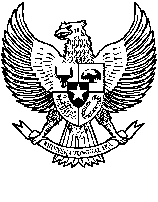 Embassy of the Brnianska 31 – 811 04 Bratislava - SlovakiaTel. 54419886   Fax. 54419890https://www.indonesia.skAPPLICATION FOR VISADIPLOMATIC / OFFICIALVisa Form D-2010
Note:1.Passport must be valid for at least 6 months on the date of entry2.Please allow at least 3 working days to issue visa(s)1.FAMILY NAME (of applicant):First Name(s):2.Country, place, date of birth:3.Profession(s)4.Nationality:5.Passport / Travel documentPassport / Travel documentPassport / Travel document- Number:- Place of issue:- Date of issue- Valid until:6.Name of vessel / flight no.:7.Port of entrance:8.Date of entrance:9.Intended  period of stay:10.Place(s) to visit:11.Purpose of journey:12.Accompanied by as mentioned in passportAccompanied by as mentioned in passportAccompanied by as mentioned in passport- Name:- Place, date of birth:- Relationship :13.Present Address:Telephone: 	14.Reference(s):Address of reference:15.Other information:Passport size photo, ____/____/__________Passport size photoPassport size photoSignature of applicant,Passport size photoPassport size photoPassport size photoPassport size photo